THAILAND – Bangkok – Private Monk Blessing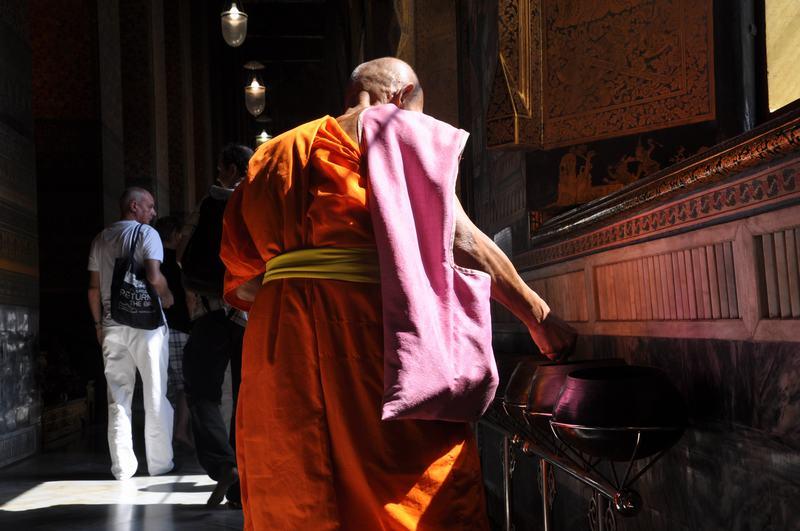 Over ViewThemeArt & Culture, Classic, HoneymoonCountry - CityThailand - BangkokMarket segmentThematic LeisurePrice Level$Max pax6SeasonalityPossible all year round but may be affected by Buddhist holidaysArrival cityBangkokDeparture cityBangkokDescriptionGuests can experience the essential Buddhist ritual of offering alms to monks first-hand at Bangkok’s most famous temples. Together with their guide, they will meet with a resident monk and offer a donation, an act that is believed to bring prosperity and good karma. This particular moment is the perfect opportunity to learn about Buddhist practices first-hand and participate in an important local tradition.Can be combined withThematic LeisureTHAILAND – Bangkok – Visit Bangkok like a LocalClassic visit of Wat Pho or Wat ArunSelling pointsEasia Signature activityAn upgrade to a regular visit of Wat Pho or Wat ArunSuitable for a wide range of traveler profilesEasy to include in programs, with different options available for different budgetsSustainabilityLevel Of The ExcursionLow - This activity impacts local community, culture and/or environment in a small but meaningful wayThe Impact Of This ExcursionSocial/cultural ImpactCultural Conservation, Empowerment and educationEconomic ImpactCommunity benefitsAdditional InformationPositive impactsThis activity offers a learning experience to travelers while also keeping local traditions alive.Negative impactsNo negative.Time And TransportationPhotosEasia Travel Head OfficeVietnam Head OfficeC/o: ATS Hotel, Suite 326 &327, 33B Pham Ngu Lao Street, Hanoi, VietnamTel: +84 24-39 33 13 62www.easia-travel.com